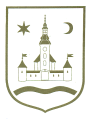 REPUBLIKA HRVATSKA					PRIJEDLOGZAGREBAČKA ŽUPANIJA		OPĆINA POKUPSKO            Općinsko vijeće						Na temelju članaka 141. i 143. Zakona o odgoju i obrazovanju u osnovnoj i srednjoj školi („Narodne novine“, broj 87/08, 86/09, 92/10, 105/10, 90/11, 5/12, 16/12, 86/12, 126/12, 94/13, 152/14, 07/17 i 68/18,) i članka 33. Statuta Općine Pokupsko (Glasnik Zagrebačke županije, br. 11/13 i 4/18) Općinsko vijeće Općine Pokupsko na svojoj ______ održanoj dana ___________. godine donosiIZMJENE I DOPUNE PROGRAMA JAVNIH POTREBA U ŠKOLSTVUOPĆINE POKUPSKO ZA 2019. GODINUČlanak 1.U Programu javnih potreba u školstvu Općine Pokupsko za 2019. godinu (Glasnik Zagrebačke županije, br. 46/18 i 30/19) mijenja se Članak 2. koji izmijenjen glasi: „Općina Pokupsko sufinancira polaznike ustanova ranog i predškolskog odgoja (dječjih vrtića) sukladno posebnoj odluci Općinskog vijeća.  Planirani iznos: 30.000,00 kuna.“Članak 2.Mijenja se Članak 11. koji izmijenjen glasi: „Ukupno potrebna sredstva za provedbu ovoga Programa u 2019. godini iznose 153.500,00 kuna, a osiguravaju se iz općih prihoda i primitaka Općine Pokupsko. Članak 3.Ostale odredbe Programa ostaju na snazi neizmijenjene.Članak 4.Ove II. izmjene i dopune Programa stupaju na snagu danom donošenja, a objavit će se u Glasniku Zagrebačke županije.KLASA:  URBROJ:  Pokupsko,  								Predsjednik Općinskog vijeća									   Stjepan Sučec